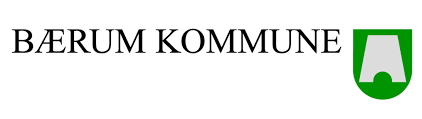 Forespørsel om deltakelse på kurs Deltakelse på kurs for engstelige barn på mellomtrinnet, basert på Psykologisk førstehjelpDette er et samtykkeskjema til deg som foresatt som ønsker å benytte tilbudet om kurs for barn på mellomtrinnet. Kurset gjennomføres gruppevis for 3-8 barn på 5.-7. trinn på barneskolen, ledes av helsesykepleiere og går over fem sesjoner. Kurset har til hensikt å øke trivsel, redusere angstproblematikk ved å bidra til at barna utvikler bedre mestringsstrategier til bruk i vanskelige situasjoner. Sammenlignet med eksisterende evidensbaserte metoder er tiltaket ressursbesparende. Effektiv tidlig-intervensjon for barn med angst-problematikk kan øke barnas trivsel, redusere lidelse og være samfunnsøkonomisk gunstig.Hva innebærer deltakelse på kurset?Barnet ditt, foreldre/foresatte og barnets kontaktlærer bes om å fylle ut spørreskjema om barnets generelle psykiske helse og angstsymptomer, og barnet bes fylle ut et skjema som måler trivsel. Spørreskjemaene fylles ut før og etter kursdeltakelse. Tid per utfyllingstidspunkt er stipulert til ca 15 min pr barn.Kurset gjennomføres gruppevis for 3-8 barn på 5.-7. trinn på barneskolen, ledes av helsessykepleier og går over fem sesjoner fordelt over en periode på litt over en måned. Barnet deltar på kurset uten foreldre i fire av timene, men i time nummer 2 er barnets foreldre/foresatte og lærer invitert til å delta. All kursdeltakelse foregår i skolens lokaler. For at kurslederne skal få veiledning på å holde kurset, og for å kunne undersøke kurskvalitet, video-filmes alle timene. Dette filmmaterialet er underlagt taushetsplikten og skal kun brukes til veiledning av kursholder i perioden hvor kurset går. Alt filmmateriale vil bli oppbevart innelåst og slettes etter kurset er slutt.Frivillig deltakelse og mulighet for å trekke sitt samtykkeDet er frivillig å delta på dette kurset. Dersom du ønsker å delta, undertegner du samtykkeerklæringen på siste side. Du kan når som helst og uten å oppgi noen grunn trekke ditt samtykke. Dette vil ikke få konsekvenser for ditt barns videre oppfølgning fra skolehelsetjenesten. Dersom du trekker barnet fra kurset, kan du kreve å få slettet innsamlede opplysninger. kONTAKTOPPLYSNINGERDersom du har spørsmål til kurstilbudet kan du ta kontakt med helsesykepleier på din skole eller helsesykepleier Åshild Marki, +47 948 30 343, ashild.salen@baerum.kommune.no Jeg samtykker til at mitt barn deltar på kurset og til at mitt barns personopplysninger brukes som beskrevetSom foresatte til_ _ _ _ _ _ _ _ _ _ _ _ _ _ _ _ _ _ _ _ (Fullt navn) samtykker vi til at hun/han kan delta på kursetDersom foresatte ikke bor sammen, forutsetter kursdeltakelse at begge foreldre er informert. Er begge foreldre informert om kursdeltakelse: 		Ja		NeiSted og datoDeltakers signaturDeltakers navn med trykte bokstaverSted og datoForesattes signaturForesattes navn med trykte bokstaver